MELLÉKLETEK 2. melléklet az 5/2019. (IV.24.) önkormányzati rendelethezHelyi egyedi védett értékek 3. melléklet az 5/2019. (IV.24.) önkormányzati rendelethezHelyi jelentőségű védett természeti érték				Hrsz: 019.		Temetődombi hársfa 				Hrsz: 6., 162/5.		VadgesztenyefasorFő u. 18. 			Hrsz: 8.			PlatánfaFő u. 139.			Hrsz: 179. 		PlatánfaFő u. 139.			Hrsz: 179		Páfrányfenyő4. melléklet az 5/2019. (IV.24.) önkormányzati rendelethezFásításra, növénytelepítésre javasolt őshonos növények jegyzékeLombos fafajokTűlevelű fajok (fenyők)Lombos cserjék* nem „szöszös”, hím egyedek telepítése javasolt csak** 500 m felett javasolható a telepítéseAllergén növényfajok telepítése kizárólag külterületen, belterülettől és beépítésre szánt területtől nagy távolságra javasolható.5. melléklet az 5/2019. (IV.24.) önkormányzati rendelethezNövénytiltó lista6. melléklet az 5/2019. (IV.24.) önkormányzati rendelethezOrszágos ökológiai hálózat, tájképvédelmi terület övezete és védett természeti területek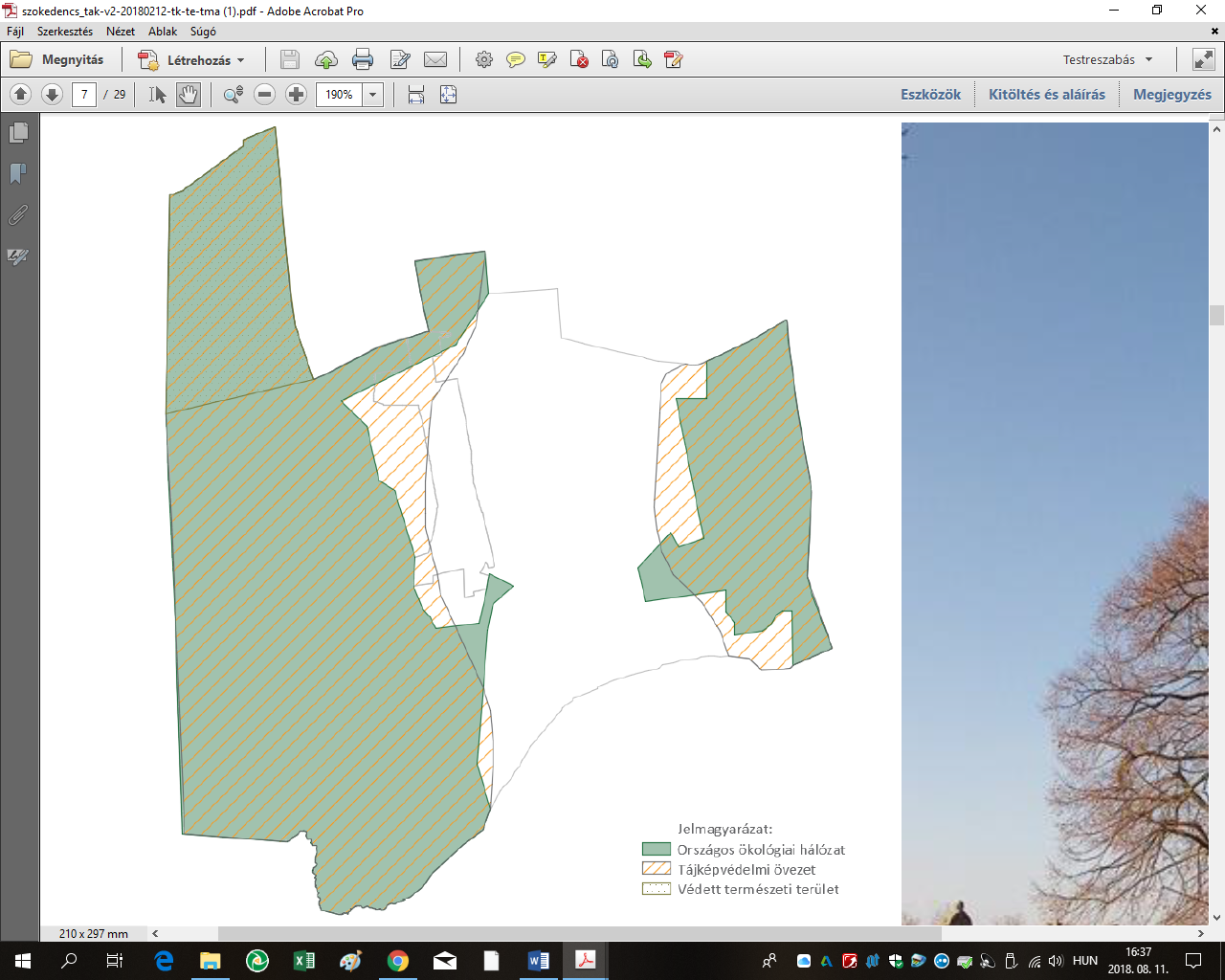 Balaton-felvidéki Nemzeti Park adatszolgáltatás7. melléklet az 5/2019. (IV.24.) önkormányzati rendelethezA Településképi véleményezés – KÉRELEM SZŐKEDENCS KÖZSÉG POLGÁRMESTERE  SZŐKEDENCS K É R E L E M1. Az építtető neve, lakcíme:    (továbbá meg lehet adni elektronikus levélcímet, telefax számot és telefonos elérhetőséget)   ….………………………………………………………………………………………………………2. A kérelemmel érintett ingatlan címe, helyrajzi száma: SZŐKEDENCS.................................................................................................................................... tervezett építmények száma és rendeltetése: ...........................................................................................................................................................4. Az ingatlan adatai:    A teleerülete: …………………………..    A telek HÉSz szerinti építési övezeti besorolása: …………………..………………………5. Az épület bruttó beépített alapterülete: ……………………………….……………………..…………….6. A kérelem tárgyával összefüggésben korábban keletkezett szakmai vélemények, hatósági döntések (határozatok, végzések) megnevezése, iktatószáma, kelte:  ………………………………………………………………..   …………………….   7. A kérelemhez csatolt mellékletek:építészeti-műszaki tervdokumentáció ………. pldépítészeti-műszaki tervdokumentáció digitális adathordozón (cd, dvd) ……. dbegyéb szakhatósági állásfoglalás ………. pldegyéb okirat ……………………………………………………………………………………………Alulírott építtető kérem, hogy a mellékelt tervdokumentáció szerinti építményről településképi véleményt alkotni szíveskedjenek.Kelt: ................................, ............ év .................... hó …..... nap         .................................................................             aláírás (kérelmező)8. melléklet az 5/2019. (IV.24.) önkormányzati rendelethez                                A Településképi bejelentés – KÉRELEMSZŐKEDENCS KÖZSÉG POLGÁRMESTERE  SZŐKEDENCSK É R E L E M1. Az építtető neve, lakcíme:    (továbbá meg lehet adni elektronikus levélcímet, telefax számot és telefonos elérhetőséget)   ….……………………………………………………………………………………………………2. A kérelemmel érintett ingatlan címe, helyrajzi száma: SZŐKEDENCS.......................................................................................................................................... tervezett építmények száma és rendeltetése: ...........................................................................................................................................................4. Az ingatlan adatai:    A telek HÉSz szerinti építési övezeti besorolása: …………………..………………………5. A kérelem tárgyával összefüggésben korábban keletkezett szakmai vélemények, hatósági döntések (határozatok, végzések) megnevezése, iktatószáma, kelte:  ………………………………………………………………..   ……………………………………   6. A kérelemhez csatolt mellékletek:építészeti-műszaki tervdokumentáció ………. pldépítészeti-műszaki tervdokumentáció digitális adathordozón (cd, dvd) ……. dbegyéb szakhatósági állásfoglalás ………. pldegyéb okirat…………………………………………………………………………………………….Alulírott építtető kérem, hogy a mellékelt tervdokumentáció szerinti tevékenység településképi bejelentését tudomásul venni szíveskedjenek.Kelt: ................................, ............ év .................... hó …..... nap         .................................................................             aláírás (kérelmező)1. melléklet az 5/2019. (IV.24.) önkormányzati rendelethezA településkép, tájkép - meghatározó területeinek lehatárolása Szőkedencs Község teljes közigazgatási területének településképet meghatározó területei:„belterület” településrész,„külterület” településrész.H1 -Helyi védelem - épület 	1H1Kossuth L. u. 27. Hrsz: 111.Lakóépület2H1Kossuth L. u. 6.  Hrsz: 98.Lakóépület3H1Fő u. 139.        Hrsz: 179.Kastély4H1Fő u. 137.        Hrsz: 180.Magtár5H1Fő u. 122.        Hrsz: 84.Lakóépület6H1Fő u. 118.        Hrsz: 82.Lakóépület7H1Fő u. 112.        Hrsz: 79.Lakóépület8H1Fő u. 121.        Hrsz: 188Lakóépület9H1Fő u. 92.         Hrsz: 66.Lakóépület10H1Fő u. 89.         Hrsz: 204.Evangélikus templom11H1Fő u. 82.         Hrsz: 61.Lakóépület12H1Fő u. 81.         Hrsz: 209.Lakóépület13H1Fő u. 73.         Hrsz: 212.Lakóépület14H1Fő u. 75.         Hrsz: 211/2.Római katolikus templom15H1Fő u. 70.         Hrsz: 55.Lakóépület16H1Fő u. 66.         Hrsz: 53.Lakóépület17H1Fő u. 62.         Hrsz: 51.Lakóépület18H1Fő u. 51.         Hrsz: 222.Lakóépület19H1Fő u. 42.         Hrsz: 40.Lakóépület20H1                  Hrsz: 9.Magtár21H1Fő u. 64.         Hrsz: 52.Lakóépület22H1Fő u. 127.        Hrsz: 185.Lakóépület23H1Fő u. 18.         Hrsz: 8.Kastélyépület24H1Dózsa u. 1.       Hrsz: 10.Lakóépület25H1Petőfi u. 5.      Hrsz: 246.Lakóépülettudományos (latin) elnevezésmagyar elnevezésAcer campestremezei juharAcer platanoideskorai juharAcer pseudoplatanushegyi juhar, jávorfaAcer tataricumtatár juhar, feketegyűrű juharAlnus glutinosa (allergén)enyves éger, mézgás éger, berekfaAlnus incanahamvas égerBetula pendula (allergén)közönséges nyír, bibircses nyírBetula pubescensszőrös nyír, pelyhes nyírCarpinus betulusközönséges gyertyánCerasus avium (Prunus avium)vadcseresznye, madárcseresznyeCerasus mahaleb (Prunus mahaleb)sarjmeggy, török meggyFagus sylvaticaközönséges bükkFraxinus angustifolia ssp. pannonicamagyar kőrisFraxinus excelsiormagas kőrisFraxinus ornusvirágos kőris, mannakőrisJuglans regiaközönséges dióMalus sylvestrisvadalmaPadus aviumzelnicemeggy, májusfaPopulus alba *fehér nyár, ezüst nyárPopulus canescens *szürke nyárPopulus nigra *fekete nyár, topolyafa, csomoros nyárPopulus tremularezgő nyárPyrus pyrastervadkörte, vackorQuercus cerriscsertölgy, cserfaQuercus petraea (Q. sessiliflora)kocsánytalan tölgyQuercus pubescens molyhos tölgyQuercus robur (Q. pedunculata)kocsányos tölgy, mocsártölgySalix alba (allergén)fehér fűz, ezüst fűzSalix fragilistörékeny fűz, csörege fűzSorbus arialisztes berkenyeSorbus aucupariamadárberkenyeSorbus domesticaházi berkenye, fojtóskaSorbus torminalisbarkóca berkenye, barkócafaTilia cordata (T. parviflora)kislevelű hársTilia platyphyllos (T. grandifolia)nagylevelű hársUlmus glabra (U. montana, U. scabra)hegyi szilUlmus laevisvénic szil, lobogós szil, vénicfaUlmus minor (Ulmus campestris)mezei szil, simalevelű mezei sziltudományos (latin) névmagyar elnevezésJuniperus communisközönséges boróka, gyalogfenyőtudományos (latin) névmagyar elnevezésColutea arborescenspukkanó dudafürtCornus mashúsos somCornus sanguineaveresgyűrű somCrataegus laevigata (C. oxyacantha)kétbibés galagonyaCrataegus monogynaegybibés galagonyaEuonymus europaeuscsíkos kecskerágóEuonymus verrucosusbibircses kecskerágóFrangula alnus (Rhamnus frangula)kutyabengeHippophae rhamnoideshomoktövisLonicera xylosteumükörke lonc, ükörkePrunus spinosakökényRhamnus catharticusvarjútövis (benge)Ribes uva-crispa-Rosa caninagyepűrózsaSalix capreakecskefűzSalix cinerearekettyefűz, hamvas fűzSalix purpureacsigolyafűzSalix viminaliskosárkötő fűzSambucus nigra fekete bodzaSambucus racemosa**fürtös bodzaSpirea salicifoliafűzlevelű gyöngyvesszőStaphylea pinnatamogyorós hólyagfaViburnum lantanaostorménfaViburnum opuluskányabangitamagyar névtudományos névaligátorfu (papagáj fű, papagáj levél)Alternanthera philoxeroideskarolinai tündérhínárCabomba carolinianaközönséges vízijácintEichhornia crassipescingár (aprólevelű) átokhínárElodea nuttalliihévízi gázlóHydrocotyle ranunculoidesnagy fodros-átokhínárLagarosiphon majornagy virágú tóalmaLudwigia grandiflorasárga tóalmaLudwigia peploidesstrucctoll-süllőhínárMyriophyllum aquaticumfelemáslevelű süllőhínárMyriophyllum heterophyllnmközönséges selyemkóróAsclepias syriacachilei óriáslapu (óriásrebarbara)Gunnera tinctoriakaukázusi medvetalpHeracleum mantegazzianumperzsa medvetalpHeracleum persicumSzosznovszkij -medvetalpHeracleum sosnowskyibíbor nebáncsvirágImpatiens glanduliferasárga lápbuzogányLysichiton americanusjapán gázlófűMicrostegium vimineumkeserű hamisürömParthenium hysterophorusrózsás tollborzfűPennisetum setaceumördögfarok-keserűfűPersicaria perfoliata (Polygonum perfoliatum)japán nyílgyökér (kudzu)Pueraria montana var. lobata (Pueraria lobato)borfa, tengerparti seprűcserjeBaccharis halimifoliaOrszágos ökológiai hálózatTájképvédelmi terület övezete Védett természeti területek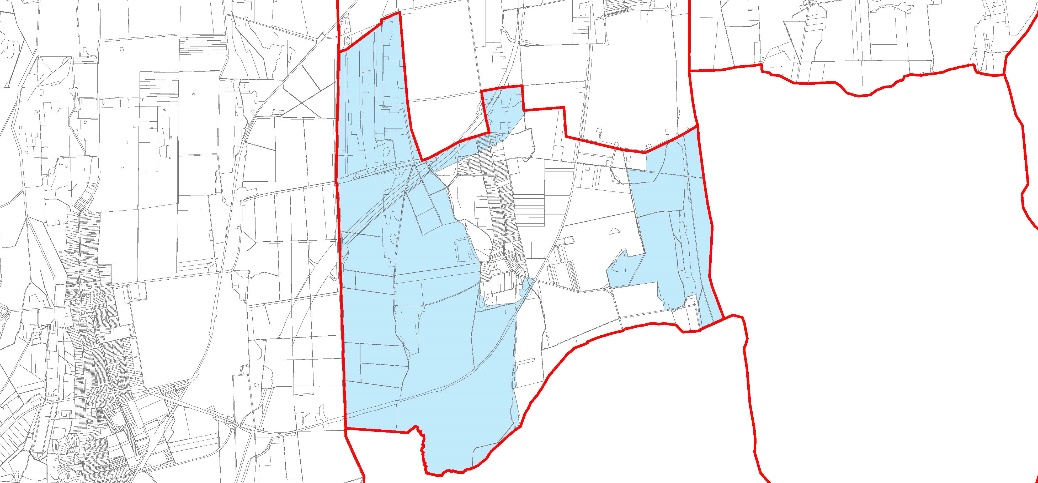 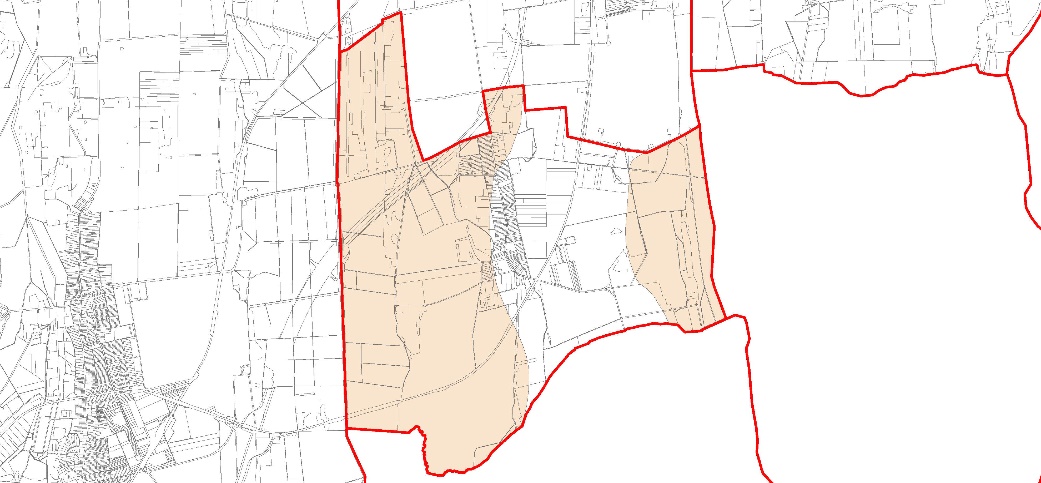 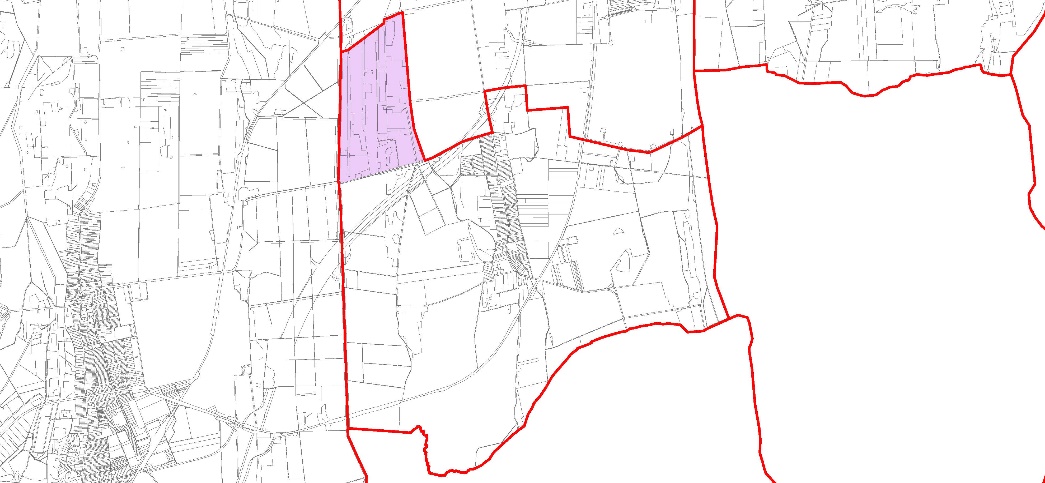 